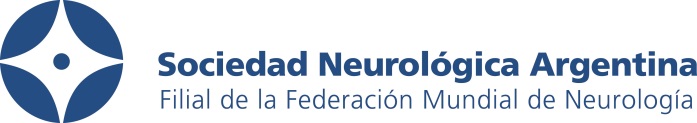 Ficha de inscripción - 2021Nombre y apellido completo:Edad:Fecha de nacimiento:DNI:Matrícula Nacional / ProvincialNro:NacionalidadFecha de obtención del título de médico:Universidad:Hospital de referencia:Socio SNA Si/ NoDirección postal:Teléfonos• Fijo:• Celular:E-mail: